ΘΕΜΑ: Πρόσκληση σε επιμορφωτική διασχολική ημερίδα με θέμα: «Παρουσίαση Καλών Πρακτικών, Δράσεων και Καιντομιών τρέχοντος σχολικού έτους»Προσκαλώ τους εκπαιδευτικούς κλάδου Δασκάλων των Δημοτικών Σχολείων ευθύνης μου στην ημερίδα με θέμα:«Παρουσίαση Καλών Πρακτικών, Δράσεων και Καιντομιών τρέχοντος σχολικού έτους»Η ημερίδα θα πραγματοποιηθεί στο 2ο Δημοτικό Σχολείο Αριδαίας (Μεγ. Αλεξάνδρου, Αριδαία, 58400, τηλ. 2384 021397) την Πέμπτη 20 Ιουνίου 2019 από τις 09:30΄π.μ. ως τις 12:30΄μ.μ. σύμφωνα με το πρόγραμμα που ακολουθεί: 09:00 Έναρξη - ΧαιρετισμοίΗ συμμετοχή στην ημερίδα όλων των προσκαλούμενων εκπαιδευτικών  είναι υποχρεωτική (ΠΔ.79/2017, παρ. 1, άρθρου 17).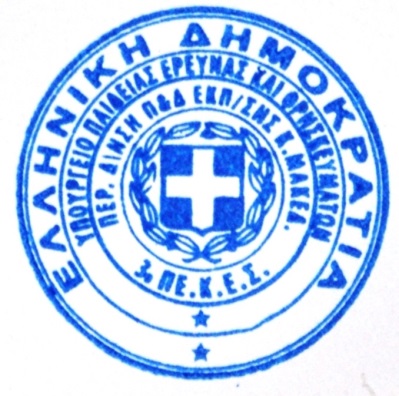                                                                 Η Συντονίστρια Εκπαιδευτικού Έργου                                                                   3ου ΠΕ.Κ.Ε.Σ. Κ. Μακεδονίας                                                                                         Σωτηρία Σαμαρά Εσωτερική διανομή: 1. Οργανωτικό Συντονιστή 3ου ΠΕ.Κ.Ε.Σ. - Βέροια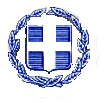 ΕΛΛΗΝΙΚΗ ΔΗΜΟΚΡΑΤΙΑΥΠΟΥΡΓΕΙΟ ΠΑΙΔΕΙΑΣ, ΕΡΕΥΝΑΣ & ΘΡΗΣΚΕΥΜΑΤΩΝ             ΠΕΡΙΦΕΡΕΙΑΚΗ Δ/ΝΣΗ Π/ΘΜΙΑΣ ΚΑΙ Δ/ΘΜΙΑΣ ΕΚΠ/ΣΗΣ Κ. ΜΑΚΕΔΟΝΙΑΣ3ο ΠΕΡΙΦΕΡΕΙΑΚΟ ΚΕΝΤΡΟ ΕΚΠΑΙΔΕΥΤΙΚΟΥ ΣΧΕΔΙΑΣΜΟΥ (ΠΕ.Κ.Ε.Σ.)Βέροια,  12 Ιουνίου 2019Αρ. Πρωτ.: 1085Μητροπόλεως 44 Βέροια 591323pekes@kmaked.pde.sch.grΠληροφορίες: Σαμαρά Σωτηρίατηλ.: 6944.50.98.95e-mail: sot.sam@hotmail.comΠΡΟΣ:Διευθυντές/ντριες και Προϊσταμένους/ες Δημοτικών Σχολείων Αριδαίας και Γιαννιτσών, ευθύνης  της Συντονίστριας Εκπαιδευτικού Έργου Σωτηρίας Σαμαρά   ΚΟΙΝ:  Περιφερειακή Δ/νση Α/θμιας και Β/θμιας Εκπαίδευσης Κεντρικής Μακεδονίας Δ/νση Πρωτοβάθμιας Εκαίδευσης Νομού ΠέλλαςώρεςΘέμαΕισηγητής/τρια09:30 - 09:50Μουσειακή ΑγωγήΜαρία Ζευγίτη                                                MSc στη Δημιουργική Γραφή,Δασκάλα Β΄ Τάξης 2ου Δημοτικού Σχολείου Αριδαίας09:50 – 10:10Heart@Healthy.Life: Εκπαιδευτικό Πρόγραμμα  που υλοποιήθηκε στο πλαίσιο του Ευρωπαϊκού προγράμματος Erasmus+.Ελισάβετ Κανσίζογλου Διευθύντρια Δημοτικού Σχολείου Παλαιφύτου10:10 – 10:30Πρακτικές ενίσχυσης της αναγνωστικής ευχέρειας των μαθητών/ριών στο πλαίσιο του εκπαιδευτικού προγράμματος «feelανάγνωση-νιώσε την ανάγνωση»Ευστάθιος Ξαφάκος Υπ. Δρ,Προϊστάμενος Δημοτικού Σχολείου Φιλώτειας10:30 – 10:50Σχολή Γονέων στο Δημοτικό Σχολείο ΣαρακηνώνΓεώργιος Μιχαηλίδης, Υπ. Δρ., Εκπαιδευτικός Ολοημέρου στο Δημοτικό Σχολείο Σαρακηνών10:50 – 11:20Δ ι ά λ ε ι μ μ αΔ ι ά λ ε ι μ μ α11:20 – 11:40Αχ αυτή η βαρύτητα!Ιωάννης Μίνδης, Εκπαιδευτικός Πληροφορικής 1ου Δημοτικού Σχολείου Αριδαίας11:40 – 12:00Δοκιμές ΕπιχειρηματολογίαςΕυθύμιος Ζηκάκης, Προϊστάμενος Δημοτικού Σχολείου Θεοδωρακείου12:00– 12:20Συμμετέχοντας στην Έκθεση Πειραμάτων Φυσικών Επιστημών και Τεχνολογίας 2019Μαρία Δημητρίου, Δασκάλα Ε΄ Τάξης Δημοτικού Σχολείου Εξαπλατάνου καιΧρήστος Τεντζεράκης, Δάσκαλος Ε΄ και ΣΤ΄ τάξης Δημοτικού Σχολείου Ίδας